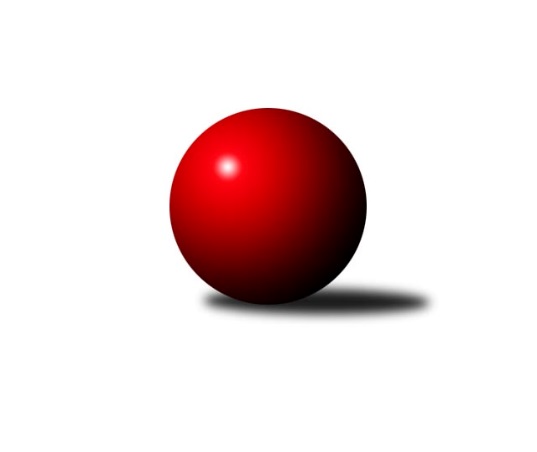 Č.4Ročník 2018/2019	18.5.2024 Divize jih 2018/2019Statistika 4. kolaTabulka družstev:		družstvo	záp	výh	rem	proh	skore	sety	průměr	body	plné	dorážka	chyby	1.	TJ Sokol Chotoviny	4	3	0	1	20.0 : 12.0 	(55.0 : 41.0)	2515	6	1750	765	26.3	2.	TJ Centropen Dačice D	3	2	1	0	15.5 : 8.5 	(37.5 : 34.5)	3254	5	2184	1071	36.3	3.	TJ Spartak Pelhřimov A	3	2	0	1	14.0 : 10.0 	(39.0 : 33.0)	3120	4	2089	1030	28.7	4.	TJ Sokol Soběnov	3	2	0	1	13.0 : 11.0 	(34.0 : 38.0)	2480	4	1717	763	37.3	5.	TJ Nová Včelnice	3	2	0	1	12.0 : 12.0 	(35.0 : 37.0)	2925	4	2000	925	35.3	6.	TJ Slovan Jindřichův Hradec	4	2	0	2	20.0 : 12.0 	(52.5 : 43.5)	2801	4	1962	840	52.8	7.	KK PSJ Jihlava B	4	2	0	2	15.5 : 16.5 	(49.0 : 47.0)	3239	4	2160	1079	25.5	8.	KK Lokomotiva Tábor	4	2	0	2	15.0 : 17.0 	(47.0 : 49.0)	2698	4	1855	843	40.3	9.	TJ BOPO Třebíč	3	1	1	1	13.0 : 11.0 	(37.0 : 35.0)	3187	3	2160	1027	30.7	10.	TJ Sokol Nové Hrady	3	1	0	2	7.0 : 17.0 	(25.5 : 46.5)	2711	2	1889	822	40.7	11.	TJ Jiskra Nová Bystřice	4	1	0	3	15.0 : 17.0 	(50.5 : 45.5)	2927	2	1992	935	40.5	12.	TJ Sokol Častrov	4	0	0	4	8.0 : 24.0 	(42.0 : 54.0)	2700	0	1871	829	37Tabulka doma:		družstvo	záp	výh	rem	proh	skore	sety	průměr	body	maximum	minimum	1.	TJ Slovan Jindřichův Hradec	2	2	0	0	16.0 : 0.0 	(38.5 : 9.5)	2698	4	2722	2674	2.	TJ Sokol Chotoviny	2	2	0	0	11.0 : 5.0 	(30.0 : 18.0)	2601	4	2620	2581	3.	KK Lokomotiva Tábor	2	2	0	0	10.0 : 6.0 	(28.0 : 20.0)	3030	4	3041	3018	4.	TJ Nová Včelnice	2	2	0	0	10.0 : 6.0 	(24.5 : 23.5)	2671	4	2682	2659	5.	TJ BOPO Třebíč	1	1	0	0	6.0 : 2.0 	(14.0 : 10.0)	3250	2	3250	3250	6.	TJ Sokol Soběnov	1	1	0	0	6.0 : 2.0 	(14.0 : 10.0)	2551	2	2551	2551	7.	TJ Jiskra Nová Bystřice	2	1	0	1	10.0 : 6.0 	(29.5 : 18.5)	3132	2	3136	3127	8.	TJ Spartak Pelhřimov A	2	1	0	1	8.0 : 8.0 	(23.0 : 25.0)	3171	2	3219	3123	9.	KK PSJ Jihlava B	2	1	0	1	7.5 : 8.5 	(24.5 : 23.5)	3219	2	3247	3191	10.	TJ Sokol Nové Hrady	2	1	0	1	7.0 : 9.0 	(21.0 : 27.0)	3057	2	3144	2970	11.	TJ Centropen Dačice D	1	0	1	0	4.0 : 4.0 	(12.0 : 12.0)	3245	1	3245	3245	12.	TJ Sokol Častrov	2	0	0	2	2.0 : 14.0 	(18.0 : 30.0)	2432	0	2443	2421Tabulka venku:		družstvo	záp	výh	rem	proh	skore	sety	průměr	body	maximum	minimum	1.	TJ Centropen Dačice D	2	2	0	0	11.5 : 4.5 	(25.5 : 22.5)	3259	4	3277	3241	2.	TJ Spartak Pelhřimov A	1	1	0	0	6.0 : 2.0 	(16.0 : 8.0)	3068	2	3068	3068	3.	TJ Sokol Chotoviny	2	1	0	1	9.0 : 7.0 	(25.0 : 23.0)	2473	2	2487	2458	4.	KK PSJ Jihlava B	2	1	0	1	8.0 : 8.0 	(24.5 : 23.5)	3249	2	3306	3192	5.	TJ Sokol Soběnov	2	1	0	1	7.0 : 9.0 	(20.0 : 28.0)	2445	2	2493	2396	6.	TJ BOPO Třebíč	2	0	1	1	7.0 : 9.0 	(23.0 : 25.0)	3155	1	3229	3081	7.	TJ Nová Včelnice	1	0	0	1	2.0 : 6.0 	(10.5 : 13.5)	3179	0	3179	3179	8.	TJ Sokol Nové Hrady	1	0	0	1	0.0 : 8.0 	(4.5 : 19.5)	2364	0	2364	2364	9.	TJ Sokol Častrov	2	0	0	2	6.0 : 10.0 	(24.0 : 24.0)	2835	0	3035	2634	10.	TJ Jiskra Nová Bystřice	2	0	0	2	5.0 : 11.0 	(21.0 : 27.0)	2825	0	3108	2542	11.	KK Lokomotiva Tábor	2	0	0	2	5.0 : 11.0 	(19.0 : 29.0)	2532	0	2650	2413	12.	TJ Slovan Jindřichův Hradec	2	0	0	2	4.0 : 12.0 	(14.0 : 34.0)	2853	0	2870	2835Tabulka podzimní části:		družstvo	záp	výh	rem	proh	skore	sety	průměr	body	doma	venku	1.	TJ Sokol Chotoviny	4	3	0	1	20.0 : 12.0 	(55.0 : 41.0)	2515	6 	2 	0 	0 	1 	0 	1	2.	TJ Centropen Dačice D	3	2	1	0	15.5 : 8.5 	(37.5 : 34.5)	3254	5 	0 	1 	0 	2 	0 	0	3.	TJ Spartak Pelhřimov A	3	2	0	1	14.0 : 10.0 	(39.0 : 33.0)	3120	4 	1 	0 	1 	1 	0 	0	4.	TJ Sokol Soběnov	3	2	0	1	13.0 : 11.0 	(34.0 : 38.0)	2480	4 	1 	0 	0 	1 	0 	1	5.	TJ Nová Včelnice	3	2	0	1	12.0 : 12.0 	(35.0 : 37.0)	2925	4 	2 	0 	0 	0 	0 	1	6.	TJ Slovan Jindřichův Hradec	4	2	0	2	20.0 : 12.0 	(52.5 : 43.5)	2801	4 	2 	0 	0 	0 	0 	2	7.	KK PSJ Jihlava B	4	2	0	2	15.5 : 16.5 	(49.0 : 47.0)	3239	4 	1 	0 	1 	1 	0 	1	8.	KK Lokomotiva Tábor	4	2	0	2	15.0 : 17.0 	(47.0 : 49.0)	2698	4 	2 	0 	0 	0 	0 	2	9.	TJ BOPO Třebíč	3	1	1	1	13.0 : 11.0 	(37.0 : 35.0)	3187	3 	1 	0 	0 	0 	1 	1	10.	TJ Sokol Nové Hrady	3	1	0	2	7.0 : 17.0 	(25.5 : 46.5)	2711	2 	1 	0 	1 	0 	0 	1	11.	TJ Jiskra Nová Bystřice	4	1	0	3	15.0 : 17.0 	(50.5 : 45.5)	2927	2 	1 	0 	1 	0 	0 	2	12.	TJ Sokol Častrov	4	0	0	4	8.0 : 24.0 	(42.0 : 54.0)	2700	0 	0 	0 	2 	0 	0 	2Tabulka jarní části:		družstvo	záp	výh	rem	proh	skore	sety	průměr	body	doma	venku	1.	TJ Sokol Chotoviny	0	0	0	0	0.0 : 0.0 	(0.0 : 0.0)	0	0 	0 	0 	0 	0 	0 	0 	2.	TJ Sokol Častrov	0	0	0	0	0.0 : 0.0 	(0.0 : 0.0)	0	0 	0 	0 	0 	0 	0 	0 	3.	TJ Slovan Jindřichův Hradec	0	0	0	0	0.0 : 0.0 	(0.0 : 0.0)	0	0 	0 	0 	0 	0 	0 	0 	4.	TJ Spartak Pelhřimov A	0	0	0	0	0.0 : 0.0 	(0.0 : 0.0)	0	0 	0 	0 	0 	0 	0 	0 	5.	TJ Nová Včelnice	0	0	0	0	0.0 : 0.0 	(0.0 : 0.0)	0	0 	0 	0 	0 	0 	0 	0 	6.	KK Lokomotiva Tábor	0	0	0	0	0.0 : 0.0 	(0.0 : 0.0)	0	0 	0 	0 	0 	0 	0 	0 	7.	TJ Sokol Soběnov	0	0	0	0	0.0 : 0.0 	(0.0 : 0.0)	0	0 	0 	0 	0 	0 	0 	0 	8.	TJ Jiskra Nová Bystřice	0	0	0	0	0.0 : 0.0 	(0.0 : 0.0)	0	0 	0 	0 	0 	0 	0 	0 	9.	TJ Centropen Dačice D	0	0	0	0	0.0 : 0.0 	(0.0 : 0.0)	0	0 	0 	0 	0 	0 	0 	0 	10.	KK PSJ Jihlava B	0	0	0	0	0.0 : 0.0 	(0.0 : 0.0)	0	0 	0 	0 	0 	0 	0 	0 	11.	TJ Sokol Nové Hrady	0	0	0	0	0.0 : 0.0 	(0.0 : 0.0)	0	0 	0 	0 	0 	0 	0 	0 	12.	TJ BOPO Třebíč	0	0	0	0	0.0 : 0.0 	(0.0 : 0.0)	0	0 	0 	0 	0 	0 	0 	0 Zisk bodů pro družstvo:		jméno hráče	družstvo	body	zápasy	v %	dílčí body	sety	v %	1.	Jan Cukr 	TJ Slovan Jindřichův Hradec  	4	/	4	(100%)	10	/	16	(63%)	2.	Vladimír Kučera 	KK Lokomotiva Tábor 	3	/	3	(100%)	11.5	/	12	(96%)	3.	Petr Vojtíšek 	TJ Centropen Dačice D 	3	/	3	(100%)	10	/	12	(83%)	4.	Lukáš Čekal 	TJ Sokol Častrov  	3	/	3	(100%)	9.5	/	12	(79%)	5.	Zdeněk Pospíchal 	TJ Centropen Dačice D 	3	/	3	(100%)	9	/	12	(75%)	6.	Jan Škrampal 	TJ Spartak Pelhřimov A 	3	/	3	(100%)	8	/	12	(67%)	7.	Bohumil Drápela 	TJ BOPO Třebíč 	3	/	3	(100%)	8	/	12	(67%)	8.	Jan Bartoň 	TJ Sokol Chotoviny  	3	/	4	(75%)	14	/	16	(88%)	9.	Pavel Kořínek 	KK Lokomotiva Tábor 	3	/	4	(75%)	12	/	16	(75%)	10.	Zdeněk Zeman 	KK Lokomotiva Tábor 	3	/	4	(75%)	11	/	16	(69%)	11.	Vladimír Štipl 	TJ Slovan Jindřichův Hradec  	3	/	4	(75%)	11	/	16	(69%)	12.	Jiří Partl 	KK PSJ Jihlava B 	3	/	4	(75%)	10.5	/	16	(66%)	13.	Libor Hrstka 	TJ Sokol Chotoviny  	3	/	4	(75%)	10.5	/	16	(66%)	14.	Marek Chvátal 	TJ Jiskra Nová Bystřice 	3	/	4	(75%)	10.5	/	16	(66%)	15.	Pavel Picka 	TJ Slovan Jindřichův Hradec  	3	/	4	(75%)	9.5	/	16	(59%)	16.	Zbyněk Hein 	TJ Sokol Chotoviny  	3	/	4	(75%)	9	/	16	(56%)	17.	Martin Filakovský 	TJ Jiskra Nová Bystřice 	3	/	4	(75%)	9	/	16	(56%)	18.	Jiří Ouhel 	KK PSJ Jihlava B 	2.5	/	3	(83%)	7.5	/	12	(63%)	19.	Jiří Hána 	TJ Slovan Jindřichův Hradec  	2	/	2	(100%)	7	/	8	(88%)	20.	Jaroslava Kulhanová 	TJ Sokol Soběnov  	2	/	2	(100%)	4	/	8	(50%)	21.	Tibor Pivko 	TJ Nová Včelnice  	2	/	3	(67%)	9	/	12	(75%)	22.	Pavel Domin 	TJ Nová Včelnice  	2	/	3	(67%)	8	/	12	(67%)	23.	Filip Šupčík 	TJ BOPO Třebíč 	2	/	3	(67%)	8	/	12	(67%)	24.	Jaroslav Opl 	TJ Slovan Jindřichův Hradec  	2	/	3	(67%)	8	/	12	(67%)	25.	Ondřej Matula 	KK PSJ Jihlava B 	2	/	3	(67%)	8	/	12	(67%)	26.	Pavel Šplíchal st.	TJ BOPO Třebíč 	2	/	3	(67%)	7	/	12	(58%)	27.	Milan Šedivý st.	TJ Sokol Soběnov  	2	/	3	(67%)	7	/	12	(58%)	28.	Kamil Pivko 	TJ Nová Včelnice  	2	/	3	(67%)	7	/	12	(58%)	29.	Jan Janů 	TJ Spartak Pelhřimov A 	2	/	3	(67%)	7	/	12	(58%)	30.	Martin Tyšer 	TJ Nová Včelnice  	2	/	3	(67%)	6.5	/	12	(54%)	31.	Pavel Šplíchal 	TJ BOPO Třebíč 	2	/	3	(67%)	6	/	12	(50%)	32.	Jiří Jelínek 	TJ Sokol Nové Hrady  	2	/	3	(67%)	5	/	12	(42%)	33.	Martin Vrecko 	TJ Jiskra Nová Bystřice 	2	/	4	(50%)	10	/	16	(63%)	34.	Jaroslav Kolář 	TJ Sokol Častrov  	2	/	4	(50%)	9	/	16	(56%)	35.	David Bartoň 	TJ Sokol Chotoviny  	2	/	4	(50%)	6	/	16	(38%)	36.	Josef Holický 	TJ Slovan Jindřichův Hradec  	2	/	4	(50%)	6	/	16	(38%)	37.	Karel Loskot 	TJ Jiskra Nová Bystřice 	1	/	1	(100%)	4	/	4	(100%)	38.	Josef Šedivý st.	TJ Sokol Soběnov  	1	/	1	(100%)	3	/	4	(75%)	39.	Jan Fořter 	TJ Sokol Chotoviny  	1	/	1	(100%)	3	/	4	(75%)	40.	Markéta Šedivá 	TJ Sokol Soběnov  	1	/	1	(100%)	3	/	4	(75%)	41.	Vladimír Dřevo 	TJ BOPO Třebíč 	1	/	1	(100%)	3	/	4	(75%)	42.	Jan Havlíček st.	TJ Jiskra Nová Bystřice 	1	/	1	(100%)	3	/	4	(75%)	43.	Libor Linhart 	TJ Spartak Pelhřimov A 	1	/	1	(100%)	3	/	4	(75%)	44.	Jakub Čopák 	KK PSJ Jihlava B 	1	/	1	(100%)	2	/	4	(50%)	45.	Pavlína Marková 	TJ Centropen Dačice D 	1	/	1	(100%)	2	/	4	(50%)	46.	Jaroslav Prommer 	TJ Sokol Soběnov  	1	/	2	(50%)	6	/	8	(75%)	47.	Lucie Mušková 	TJ Sokol Soběnov  	1	/	2	(50%)	5	/	8	(63%)	48.	Stanislava Hladká 	TJ Sokol Nové Hrady  	1	/	2	(50%)	5	/	8	(63%)	49.	Miroslav Pleskal 	KK PSJ Jihlava B 	1	/	2	(50%)	4	/	8	(50%)	50.	David Němec 	TJ Sokol Častrov  	1	/	2	(50%)	4	/	8	(50%)	51.	Lucie Smrčková 	TJ Spartak Pelhřimov A 	1	/	2	(50%)	3.5	/	8	(44%)	52.	Jaroslav Běhoun 	TJ Jiskra Nová Bystřice 	1	/	2	(50%)	3	/	8	(38%)	53.	Kamil Šedivý 	TJ Sokol Soběnov  	1	/	2	(50%)	3	/	8	(38%)	54.	Luboš Bervida 	TJ Sokol Chotoviny  	1	/	3	(33%)	7.5	/	12	(63%)	55.	Miloš Křížek 	TJ Centropen Dačice D 	1	/	3	(33%)	6	/	12	(50%)	56.	Tomáš Rysl 	TJ Spartak Pelhřimov A 	1	/	3	(33%)	6	/	12	(50%)	57.	Ota Schindler 	TJ Spartak Pelhřimov A 	1	/	3	(33%)	6	/	12	(50%)	58.	Michal Votruba 	TJ Sokol Častrov  	1	/	3	(33%)	5	/	12	(42%)	59.	Michal Kanděra 	TJ Sokol Nové Hrady  	1	/	3	(33%)	5	/	12	(42%)	60.	Jiří Macko 	KK PSJ Jihlava B 	1	/	3	(33%)	5	/	12	(42%)	61.	Miroslav Kolář 	TJ Centropen Dačice D 	1	/	3	(33%)	4	/	12	(33%)	62.	Miroslav Mátl 	TJ BOPO Třebíč 	1	/	3	(33%)	4	/	12	(33%)	63.	Petr Klimek 	KK Lokomotiva Tábor 	1	/	3	(33%)	3.5	/	12	(29%)	64.	Tereza Kříhová 	TJ Sokol Nové Hrady  	1	/	3	(33%)	2	/	12	(17%)	65.	Jan Baudyš 	TJ Jiskra Nová Bystřice 	1	/	4	(25%)	6.5	/	16	(41%)	66.	Marcel Pouznar 	KK Lokomotiva Tábor 	1	/	4	(25%)	6	/	16	(38%)	67.	Petr Němec 	TJ Sokol Častrov  	1	/	4	(25%)	6	/	16	(38%)	68.	Petr Křemen 	TJ Sokol Chotoviny  	1	/	4	(25%)	5	/	16	(31%)	69.	Martin Pýcha 	TJ Jiskra Nová Bystřice 	1	/	4	(25%)	4.5	/	16	(28%)	70.	Michaela Kopečná 	TJ Centropen Dačice D 	0.5	/	2	(25%)	4	/	8	(50%)	71.	Karel Slimáček 	KK PSJ Jihlava B 	0	/	1	(0%)	2	/	4	(50%)	72.	Radek David 	TJ Spartak Pelhřimov A 	0	/	1	(0%)	2	/	4	(50%)	73.	Pavel Kříha 	TJ Sokol Nové Hrady  	0	/	1	(0%)	2	/	4	(50%)	74.	Jiří Havlíček 	TJ Sokol Častrov  	0	/	1	(0%)	1.5	/	4	(38%)	75.	Jiří Kačo 	TJ Slovan Jindřichův Hradec  	0	/	1	(0%)	1	/	4	(25%)	76.	Josef Ferenčík 	TJ Sokol Soběnov  	0	/	1	(0%)	1	/	4	(25%)	77.	Marek Jirsa 	TJ Sokol Častrov  	0	/	1	(0%)	0	/	4	(0%)	78.	Martin Novák 	TJ Slovan Jindřichův Hradec  	0	/	1	(0%)	0	/	4	(0%)	79.	Josef Sysel 	TJ Sokol Soběnov  	0	/	1	(0%)	0	/	4	(0%)	80.	Jaroslav Vrzal 	TJ Slovan Jindřichův Hradec  	0	/	1	(0%)	0	/	4	(0%)	81.	Šárka Aujezdská 	KK Lokomotiva Tábor 	0	/	1	(0%)	0	/	4	(0%)	82.	Martin Marek 	TJ Sokol Častrov  	0	/	2	(0%)	3	/	8	(38%)	83.	Daniel Malý 	TJ BOPO Třebíč 	0	/	2	(0%)	1	/	8	(13%)	84.	Jaroslav Zoun 	KK Lokomotiva Tábor 	0	/	2	(0%)	0	/	8	(0%)	85.	Miroslav Němec 	TJ Sokol Častrov  	0	/	3	(0%)	4	/	12	(33%)	86.	Zdeněk Švehlík 	KK PSJ Jihlava B 	0	/	3	(0%)	4	/	12	(33%)	87.	Jiří Konárek 	TJ Sokol Nové Hrady  	0	/	3	(0%)	3.5	/	12	(29%)	88.	Petra Hodoušková 	KK Lokomotiva Tábor 	0	/	3	(0%)	3	/	12	(25%)	89.	Milan Bedri 	TJ Sokol Nové Hrady  	0	/	3	(0%)	3	/	12	(25%)	90.	Jiří Slovák 	TJ Nová Včelnice  	0	/	3	(0%)	2.5	/	12	(21%)	91.	Stanislav Dvořák 	TJ Centropen Dačice D 	0	/	3	(0%)	2.5	/	12	(21%)	92.	Stanislav Neugebauer 	TJ Nová Včelnice  	0	/	3	(0%)	2	/	12	(17%)	93.	Bohuslav Šedivý 	TJ Sokol Soběnov  	0	/	3	(0%)	2	/	12	(17%)Průměry na kuželnách:		kuželna	průměr	plné	dorážka	chyby	výkon na hráče	1.	TJ Centropen Dačice, 1-4	3235	2188	1046	34.3	(539.2)	2.	KK PSJ Jihlava, 1-4	3214	2141	1073	32.0	(535.8)	3.	Pelhřimov, 1-4	3189	2126	1062	29.5	(531.5)	4.	TJ Třebíč, 1-4	3183	2179	1004	35.5	(530.6)	5.	TJ Jiskra Nová Bystřice, 1-4	3102	2151	951	55.3	(517.1)	6.	Nové Hrady, 1-4	3065	2082	983	33.8	(511.0)	7.	Tábor, 1-4	2982	2063	918	46.0	(497.0)	8.	TJ Nová Včelnice, 1-2	2656	1814	842	31.0	(442.7)	9.	TJ Sokol Chotoviny, 1-2	2539	1726	812	26.5	(423.2)	10.	TJ Jindřichův Hradec, 1-2	2539	1764	774	41.0	(423.2)	11.	Soběnov, 1-2	2517	1757	760	40.0	(419.6)	12.	Sokol Častrov, 1-2	2461	1717	743	31.0	(410.2)Nejlepší výkony na kuželnách:TJ Centropen Dačice, 1-4TJ Centropen Dačice D	3283	3. kolo	Zdeněk Pospíchal 	TJ Centropen Dačice D	614	3. koloTJ Centropen Dačice D	3245	1. kolo	Petr Vojtíšek 	TJ Centropen Dačice D	592	1. koloTJ BOPO Třebíč	3229	1. kolo	Jiří Konárek 	TJ Sokol Nové Hrady 	586	3. koloTJ Sokol Nové Hrady 	3183	3. kolo	Vladimír Dřevo 	TJ BOPO Třebíč	577	1. kolo		. kolo	Petr Vojtíšek 	TJ Centropen Dačice D	560	3. kolo		. kolo	Zdeněk Pospíchal 	TJ Centropen Dačice D	558	1. kolo		. kolo	Filip Šupčík 	TJ BOPO Třebíč	550	1. kolo		. kolo	Pavlína Marková 	TJ Centropen Dačice D	546	3. kolo		. kolo	Bohumil Drápela 	TJ BOPO Třebíč	541	1. kolo		. kolo	Michaela Kopečná 	TJ Centropen Dačice D	541	1. koloKK PSJ Jihlava, 1-4KK PSJ Jihlava B	3247	4. kolo	Ondřej Matula 	KK PSJ Jihlava B	600	4. koloTJ Centropen Dačice D	3241	2. kolo	Martin Tyšer 	TJ Nová Včelnice 	577	4. koloKK PSJ Jihlava B	3191	2. kolo	Pavel Domin 	TJ Nová Včelnice 	565	4. koloTJ Nová Včelnice 	3179	4. kolo	Zdeněk Pospíchal 	TJ Centropen Dačice D	563	2. kolo		. kolo	Miroslav Kolář 	TJ Centropen Dačice D	561	2. kolo		. kolo	Jiří Partl 	KK PSJ Jihlava B	555	4. kolo		. kolo	Zdeněk Švehlík 	KK PSJ Jihlava B	548	2. kolo		. kolo	Jakub Čopák 	KK PSJ Jihlava B	546	4. kolo		. kolo	Miloš Křížek 	TJ Centropen Dačice D	544	2. kolo		. kolo	Jiří Partl 	KK PSJ Jihlava B	542	2. koloPelhřimov, 1-4KK PSJ Jihlava B	3306	1. kolo	Jiří Ouhel 	KK PSJ Jihlava B	586	1. koloTJ Spartak Pelhřimov A	3219	1. kolo	Jan Škrampal 	TJ Spartak Pelhřimov A	582	1. koloTJ Spartak Pelhřimov A	3123	3. kolo	Jiří Macko 	KK PSJ Jihlava B	568	1. koloTJ Jiskra Nová Bystřice	3108	3. kolo	Martin Filakovský 	TJ Jiskra Nová Bystřice	560	3. kolo		. kolo	Ondřej Matula 	KK PSJ Jihlava B	552	1. kolo		. kolo	Jiří Partl 	KK PSJ Jihlava B	549	1. kolo		. kolo	Lucie Smrčková 	TJ Spartak Pelhřimov A	544	1. kolo		. kolo	Jan Janů 	TJ Spartak Pelhřimov A	538	3. kolo		. kolo	Martin Vrecko 	TJ Jiskra Nová Bystřice	536	3. kolo		. kolo	Vladimír Dvořák 	KK PSJ Jihlava B	534	1. koloTJ Třebíč, 1-4TJ BOPO Třebíč	3250	3. kolo	Jiří Ouhel 	KK PSJ Jihlava B	584	3. koloKK PSJ Jihlava B	3192	3. kolo	Tibor Pivko 	TJ Nová Včelnice 	574	2. koloTJ BOPO Třebíč	3184	2. kolo	Bohumil Drápela 	TJ BOPO Třebíč	567	3. koloTJ Nová Včelnice 	3108	2. kolo	Bohumil Drápela 	TJ BOPO Třebíč	558	2. kolo		. kolo	Pavel Šplíchal 	TJ BOPO Třebíč	551	3. kolo		. kolo	Filip Šupčík 	TJ BOPO Třebíč	549	3. kolo		. kolo	Jiří Partl 	KK PSJ Jihlava B	547	3. kolo		. kolo	Pavel Šplíchal st.	TJ BOPO Třebíč	545	2. kolo		. kolo	Karel Slimáček 	KK PSJ Jihlava B	544	3. kolo		. kolo	Miroslav Mátl 	TJ BOPO Třebíč	542	2. koloTJ Jiskra Nová Bystřice, 1-4TJ Centropen Dačice D	3277	4. kolo	Petr Vojtíšek 	TJ Centropen Dačice D	621	4. koloTJ Jiskra Nová Bystřice	3136	4. kolo	Zdeněk Pospíchal 	TJ Centropen Dačice D	576	4. koloTJ Jiskra Nová Bystřice	3127	2. kolo	Martin Filakovský 	TJ Jiskra Nová Bystřice	574	2. koloTJ Slovan Jindřichův Hradec 	2870	2. kolo	Jaroslav Běhoun 	TJ Jiskra Nová Bystřice	561	4. kolo		. kolo	Pavlína Marková 	TJ Centropen Dačice D	556	4. kolo		. kolo	Miloš Křížek 	TJ Centropen Dačice D	553	4. kolo		. kolo	Martin Filakovský 	TJ Jiskra Nová Bystřice	548	4. kolo		. kolo	Martin Vrecko 	TJ Jiskra Nová Bystřice	545	2. kolo		. kolo	Pavel Picka 	TJ Slovan Jindřichův Hradec 	533	2. kolo		. kolo	Karel Loskot 	TJ Jiskra Nová Bystřice	529	2. koloNové Hrady, 1-4TJ Sokol Nové Hrady 	3144	4. kolo	Bohumil Drápela 	TJ BOPO Třebíč	576	4. koloTJ BOPO Třebíč	3081	4. kolo	Jiří Konárek 	TJ Sokol Nové Hrady 	536	4. koloTJ Spartak Pelhřimov A	3068	2. kolo	Jiří Jelínek 	TJ Sokol Nové Hrady 	535	2. koloTJ Sokol Nové Hrady 	2970	2. kolo	Jan Škrampal 	TJ Spartak Pelhřimov A	534	2. kolo		. kolo	Stanislava Hladká 	TJ Sokol Nové Hrady 	532	4. kolo		. kolo	Milan Bedri 	TJ Sokol Nové Hrady 	528	4. kolo		. kolo	Lucie Smrčková 	TJ Spartak Pelhřimov A	528	2. kolo		. kolo	Tereza Kříhová 	TJ Sokol Nové Hrady 	525	4. kolo		. kolo	Jan Janů 	TJ Spartak Pelhřimov A	524	2. kolo		. kolo	Jiří Jelínek 	TJ Sokol Nové Hrady 	524	4. koloTábor, 1-4KK Lokomotiva Tábor	3041	2. kolo	Lukáš Čekal 	TJ Sokol Častrov 	568	2. koloTJ Sokol Častrov 	3035	2. kolo	Vladimír Kučera 	KK Lokomotiva Tábor	555	4. koloKK Lokomotiva Tábor	3018	4. kolo	Vladimír Kučera 	KK Lokomotiva Tábor	535	2. koloTJ Slovan Jindřichův Hradec 	2835	4. kolo	Pavel Kořínek 	KK Lokomotiva Tábor	534	2. kolo		. kolo	Pavel Picka 	TJ Slovan Jindřichův Hradec 	531	4. kolo		. kolo	Petr Němec 	TJ Sokol Častrov 	527	2. kolo		. kolo	Zdeněk Zeman 	KK Lokomotiva Tábor	523	2. kolo		. kolo	Marcel Pouznar 	KK Lokomotiva Tábor	519	4. kolo		. kolo	Zdeněk Zeman 	KK Lokomotiva Tábor	512	4. kolo		. kolo	Marcel Pouznar 	KK Lokomotiva Tábor	509	2. koloTJ Nová Včelnice, 1-2TJ Nová Včelnice 	2682	3. kolo	Tibor Pivko 	TJ Nová Včelnice 	490	3. koloTJ Nová Včelnice 	2659	1. kolo	Pavel Domin 	TJ Nová Včelnice 	484	1. koloKK Lokomotiva Tábor	2650	1. kolo	Jaroslav Kolář 	TJ Sokol Častrov 	468	3. koloTJ Sokol Častrov 	2634	3. kolo	Kamil Pivko 	TJ Nová Včelnice 	465	1. kolo		. kolo	Lukáš Čekal 	TJ Sokol Častrov 	460	3. kolo		. kolo	Tibor Pivko 	TJ Nová Včelnice 	460	1. kolo		. kolo	Marcel Pouznar 	KK Lokomotiva Tábor	460	1. kolo		. kolo	Martin Tyšer 	TJ Nová Včelnice 	455	3. kolo		. kolo	Pavel Domin 	TJ Nová Včelnice 	453	3. kolo		. kolo	Pavel Kořínek 	KK Lokomotiva Tábor	448	1. koloTJ Sokol Chotoviny, 1-2TJ Sokol Chotoviny 	2620	3. kolo	Martin Vrecko 	TJ Jiskra Nová Bystřice	471	1. koloTJ Sokol Chotoviny 	2581	1. kolo	Luboš Bervida 	TJ Sokol Chotoviny 	462	3. koloTJ Jiskra Nová Bystřice	2542	1. kolo	Jan Bartoň 	TJ Sokol Chotoviny 	459	1. koloKK Lokomotiva Tábor	2413	3. kolo	Libor Hrstka 	TJ Sokol Chotoviny 	454	1. kolo		. kolo	Jan Bartoň 	TJ Sokol Chotoviny 	453	3. kolo		. kolo	David Bartoň 	TJ Sokol Chotoviny 	450	3. kolo		. kolo	Zbyněk Hein 	TJ Sokol Chotoviny 	436	1. kolo		. kolo	David Bartoň 	TJ Sokol Chotoviny 	431	1. kolo		. kolo	Martin Filakovský 	TJ Jiskra Nová Bystřice	430	1. kolo		. kolo	Zdeněk Zeman 	KK Lokomotiva Tábor	429	3. koloTJ Jindřichův Hradec, 1-2TJ Slovan Jindřichův Hradec 	2722	3. kolo	Jiří Hána 	TJ Slovan Jindřichův Hradec 	516	3. koloTJ Slovan Jindřichův Hradec 	2674	1. kolo	Vladimír Štipl 	TJ Slovan Jindřichův Hradec 	481	1. koloTJ Sokol Soběnov 	2396	3. kolo	Jaroslav Opl 	TJ Slovan Jindřichův Hradec 	471	3. koloTJ Sokol Nové Hrady 	2364	1. kolo	Jiří Hána 	TJ Slovan Jindřichův Hradec 	467	1. kolo		. kolo	Josef Ferenčík 	TJ Sokol Soběnov 	464	3. kolo		. kolo	Vladimír Štipl 	TJ Slovan Jindřichův Hradec 	450	3. kolo		. kolo	Jan Cukr 	TJ Slovan Jindřichův Hradec 	442	1. kolo		. kolo	Pavel Picka 	TJ Slovan Jindřichův Hradec 	442	3. kolo		. kolo	Josef Holický 	TJ Slovan Jindřichův Hradec 	432	1. kolo		. kolo	Jan Cukr 	TJ Slovan Jindřichův Hradec 	431	3. koloSoběnov, 1-2TJ Sokol Soběnov 	2582	4. kolo	Jaroslav Prommer 	TJ Sokol Soběnov 	472	2. koloTJ Sokol Soběnov 	2551	2. kolo	Bohuslav Šedivý 	TJ Sokol Soběnov 	449	4. koloTJ Spartak Pelhřimov A	2480	4. kolo	Kamil Šedivý 	TJ Sokol Soběnov 	447	4. koloTJ Sokol Chotoviny 	2458	2. kolo	Roman Grznárik 	TJ Sokol Soběnov 	446	4. kolo		. kolo	Jaroslava Kulhanová 	TJ Sokol Soběnov 	434	2. kolo		. kolo	Jan Janů 	TJ Spartak Pelhřimov A	431	4. kolo		. kolo	Jaroslav Prommer 	TJ Sokol Soběnov 	429	4. kolo		. kolo	Milan Šedivý st.	TJ Sokol Soběnov 	423	2. kolo		. kolo	Luboš Bervida 	TJ Sokol Chotoviny 	421	2. kolo		. kolo	Zbyněk Hein 	TJ Sokol Chotoviny 	421	2. koloSokol Častrov, 1-2TJ Sokol Soběnov 	2493	1. kolo	Milan Šedivý st.	TJ Sokol Soběnov 	439	1. koloTJ Sokol Chotoviny 	2487	4. kolo	Lukáš Čekal 	TJ Sokol Častrov 	436	4. koloTJ Sokol Častrov 	2443	1. kolo	Markéta Šedivá 	TJ Sokol Soběnov 	427	1. koloTJ Sokol Častrov 	2421	4. kolo	Michal Votruba 	TJ Sokol Častrov 	424	1. kolo		. kolo	Zbyněk Hein 	TJ Sokol Chotoviny 	424	4. kolo		. kolo	Petr Křemen 	TJ Sokol Chotoviny 	420	4. kolo		. kolo	Jaroslava Kulhanová 	TJ Sokol Soběnov 	417	1. kolo		. kolo	Libor Hrstka 	TJ Sokol Chotoviny 	416	4. kolo		. kolo	Miroslav Němec 	TJ Sokol Častrov 	413	1. kolo		. kolo	Josef Šedivý st.	TJ Sokol Soběnov 	413	1. koloČetnost výsledků:	8.0 : 0.0	2x	7.0 : 1.0	2x	6.0 : 2.0	5x	5.5 : 2.5	1x	5.0 : 3.0	7x	4.0 : 4.0	1x	3.0 : 5.0	1x	2.0 : 6.0	2x	1.5 : 6.5	1x	1.0 : 7.0	2x